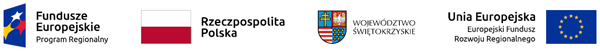 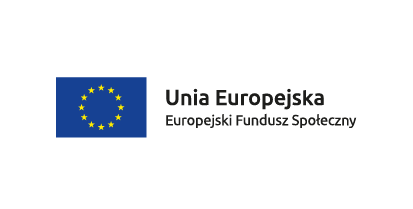 Skarżysko – Kamienna  12.08.2022   r.Znak sprawy: ZP.271.50.2022INFORMACJA PO OTWARCIU OFERTw postępowaniu o udzielenie zamówienia publicznego na zadanie pn.:„Świadczenie usług edukacyjnych   na potrzeby projektu „Podaj dobro dalej” ”Działając na podstawie art. 222 ust. 5 ustawy z dnia 11 września 2019 r. – Prawo zamówień publicznych (Dz. U. z 2021 r. poz. 1129 ze zm.), w imieniu Zamawiającego niezwłocznie po otwarciu ofert -  przedstawiam informacje o:1) 	nazwach albo imionach i nazwiskach oraz siedzibach lub miejscach prowadzonej działalności gospodarczej albo miejscach zamieszkania wykonawców, których oferty zostały otwarte;2) 	cenach lub kosztach zawartych w ofertach.Otwarte zostały oferty : Informacja została zamieszczona na stronie internetowej prowadzonego postepowania.                                       						          PREZYDENT  MIASTA								               /-/  Konrad Krönig            Lp.Numer ofertyNazwa albo imiona i nazwiska oraz siedziba lub miejsce prowadzonej działalności gospodarczej albo miejsce zamieszkania wykonawców, których oferty zostały otwarteCENA                       – 60 %  Doświadczenie osób dedykowanych przez Wykonawcę do realizacji przedmiotu zamówienia– 35 %Spełnienie aspektów społecznych tj. zatrudnienie do realizacji zamówienia osoby bezrobotnej – 5 %1Oferta Nr 1Twoje Kompetencje    Marzena Kowalczykul. Porucznika Halszki 28/5730-611 Kraków10.000,00od 25 m-cyDeklaracja wdrożenia aspektów społecznych - nie2Oferta Nr 2Jolanta GóźdźCzerwona Górka 23 c26-140 Łączna7.774,00od 25 m-cyDeklaracja wdrożenia aspektów społecznych - nie